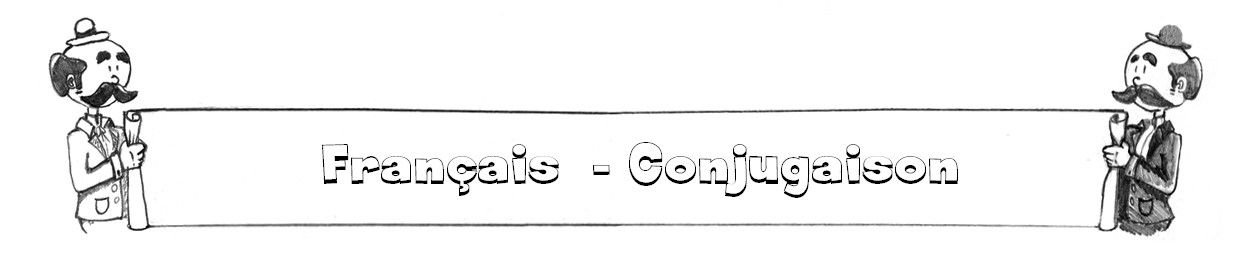 Conjugue le verbe « parler » aux différents temps et modes connus. Utilise tes classeurs si tu hésites.Conjugue le verbe « parler » aux différents temps et modes connus. Utilise tes classeurs si tu hésites.(Correctif)Indicatif présentIndicatif imparfaitIndicatif futur simpleJe …………………………Je …………………………Je …………………………Tu ………………………..Tu ………………………..Tu ………………………..Il …………………………Il …………………………Il …………………………Nous ……………………..Nous ……………………..Nous ……………………..Vous ……………………..Vous ……………………..Vous ……………………..Elles ……………………..Elles ……………………..Elles ……………………..Indicatif passé composéIndicatif plus-que-parfaitJ’ ………………..……………J’ ………………..……………Tu …………………..………..Tu …………………..………..Il ………………………..……Il ………………………..……Nous ………………………....Nous ………………………....Vous ………………………….Vous ………………………….Elles ………………………….Elles ………………………….Impératif présent…………………………………..…………………………………..…………………………………..Subjonctif présentConditionnel présentque je ………………..……………Je ………………..……………que tu …………………..………..Tu …………………..………..qu’il ………………………..……Il ………………………..……que nous ………………………....Nous ………………………....que vous ………………………….Vous ………………………….qu’elles ………………………….Elles ………………………….Indicatif présentIndicatif imparfaitIndicatif futur simpleJe parleJe parlaisJe parleraiTu parlesTu parlaisTu parlerasIl parleIl parlaitIl parleraNous parlonsNous parlionsNous parleronsVous parlezVous parliezVous parlerezElles parlentElles parlaientElles parlerontIndicatif passé composéIndicatif plus-que-parfaitJ’ai parléJ’avais parléTu as parléTu avais parléIl a parléIl avait parléNous avons parléNous avions parléVous avez parléVous aviez parléElles ont parléElles avaient parléImpératif présentParleParlonsParlezSubjonctif présentConditionnel présentque je parleJe parleraisque tu parlesTu parleraisqu’il parleIl parleraitque nous parlionsNous parlerionsque vous parliezVous parleriezqu’elles parlentElles parleraient